Już teraz możesz zobaczyć najnowszy Katalog Projektów Domów DOMY w Stylu na swoim telefonie lub komputerzeNa rynku ukazał się najnowszy 40-ty Jubileuszowy katalog z projektami domów Domy w Stylu. Jest to 2-okładkowe wydanie z prezentacją gotowych projektów domów. Prezentacja projektów została wzbogacona o zdjęcia z realizacji, oraz wizualizacje wnętrz. W katalogu znajduje się również obszerna część redakcyjna zawierająca porady z zakresu wyboru projektu i jego realizacji.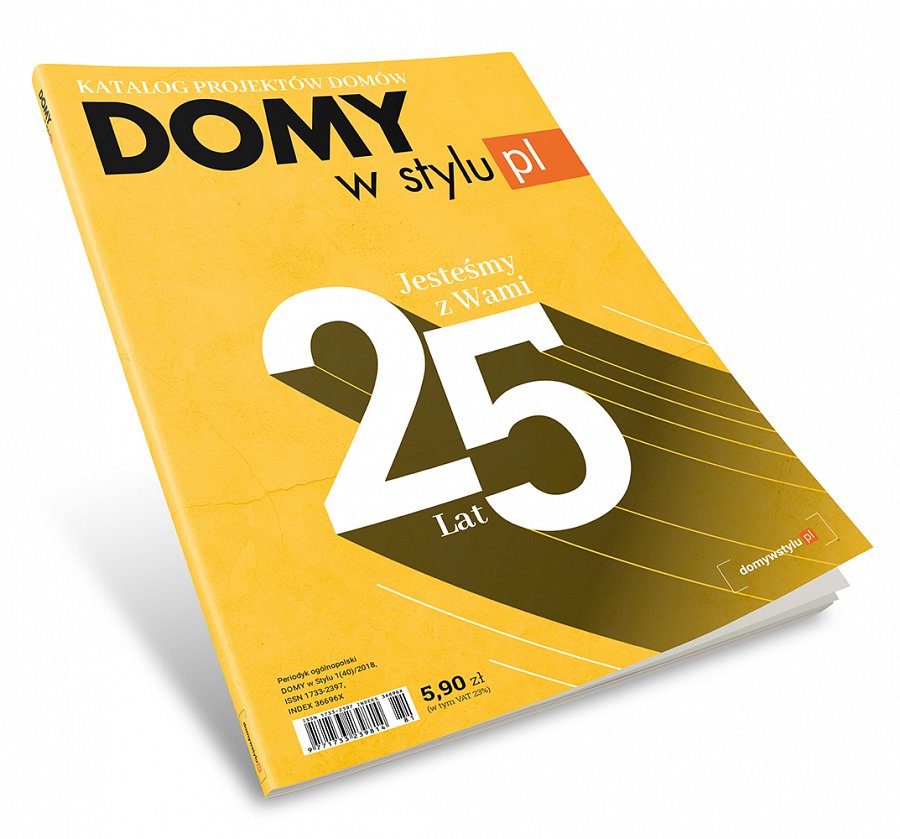 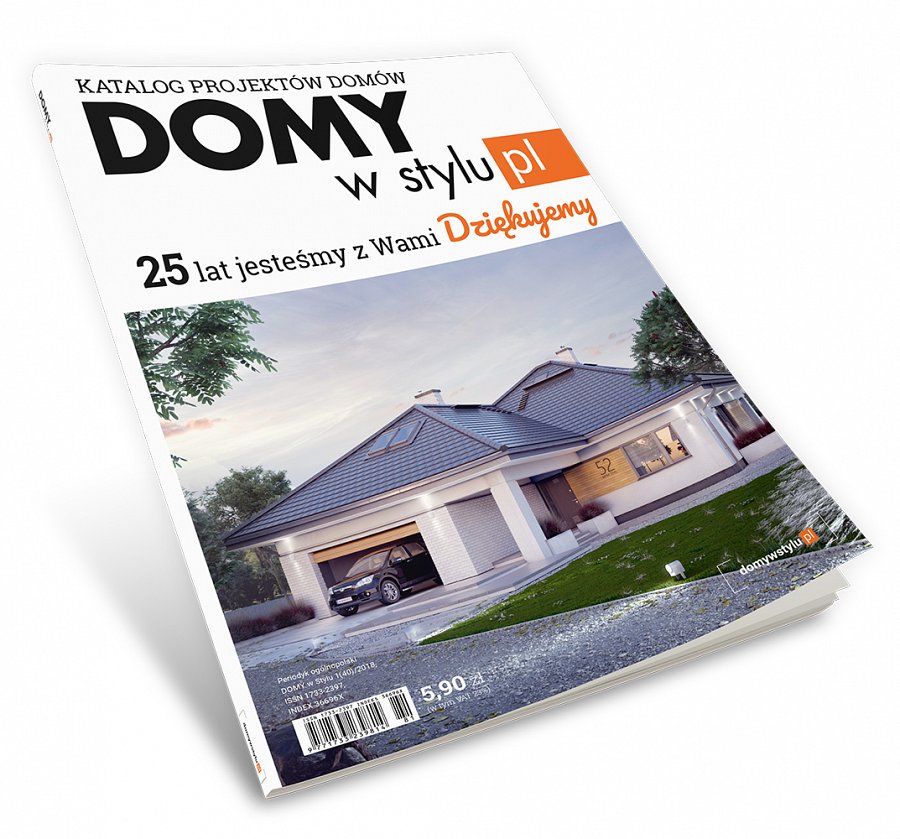 Katalog Domy w Stylu zawiera prezentację prawie 150 projektów domów wraz ze zdjęciami z realizacji oraz wizualizacjami wnętrz.Projekty w katalogu zostały podzielone według rodzaju zabudowy na: l domy parterowe,l domy z użytkowym poddaszem,l domy na wąską działkę,l domy piętrowe,l domy drewnianel domy w zabudowie wielorodzinnej.W katalogu poza częścią projektową znajduje się również część redakcyjna prezentująca cenne porady dotyczące wyboru projektu oraz jego realizacji, np.:l projekt od podszewki - opis materiałów, jakich używamy projektując domy,l tysiące zrealizowanych marzeń o domu- Wasze opinie i zdjęcia z realizacji,l co wybrać do budowy domy, czyli porady ekspertów,l czy można wybudować dom w 90 dni?,l poradnik inwestora (który krok po kroku opisuje proces od wyboru działki, projektu po formalności urzędowe i rozpoczęcie budowy),Katalog w wersji on-line można obejrzeć bezpłatnie na stronie: Katalog projektów domów onlineKatalog jest dostępny w salonach prasowych: Empik, Kolporter, Ruch, Inmedio, Relay.